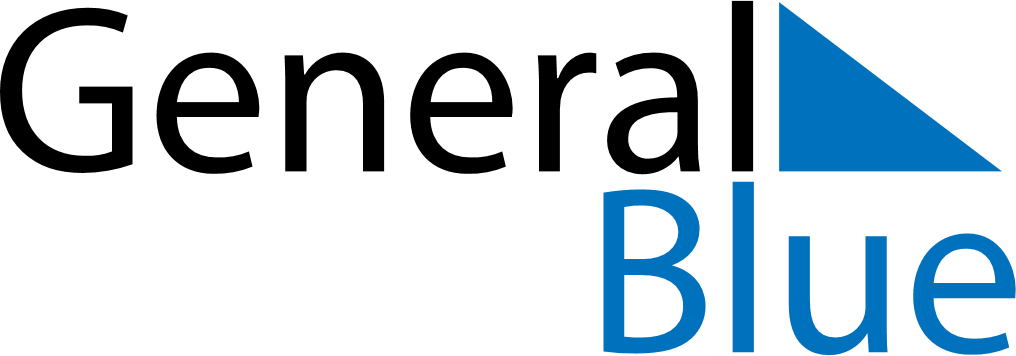 July 2024July 2024July 2024July 2024July 2024July 2024Mikashevichy, Brest, BelarusMikashevichy, Brest, BelarusMikashevichy, Brest, BelarusMikashevichy, Brest, BelarusMikashevichy, Brest, BelarusMikashevichy, Brest, BelarusSunday Monday Tuesday Wednesday Thursday Friday Saturday 1 2 3 4 5 6 Sunrise: 4:53 AM Sunset: 9:34 PM Daylight: 16 hours and 41 minutes. Sunrise: 4:54 AM Sunset: 9:34 PM Daylight: 16 hours and 40 minutes. Sunrise: 4:54 AM Sunset: 9:33 PM Daylight: 16 hours and 38 minutes. Sunrise: 4:55 AM Sunset: 9:33 PM Daylight: 16 hours and 37 minutes. Sunrise: 4:56 AM Sunset: 9:32 PM Daylight: 16 hours and 36 minutes. Sunrise: 4:57 AM Sunset: 9:32 PM Daylight: 16 hours and 34 minutes. 7 8 9 10 11 12 13 Sunrise: 4:58 AM Sunset: 9:31 PM Daylight: 16 hours and 33 minutes. Sunrise: 4:59 AM Sunset: 9:30 PM Daylight: 16 hours and 31 minutes. Sunrise: 5:00 AM Sunset: 9:30 PM Daylight: 16 hours and 29 minutes. Sunrise: 5:01 AM Sunset: 9:29 PM Daylight: 16 hours and 28 minutes. Sunrise: 5:02 AM Sunset: 9:28 PM Daylight: 16 hours and 26 minutes. Sunrise: 5:03 AM Sunset: 9:27 PM Daylight: 16 hours and 24 minutes. Sunrise: 5:04 AM Sunset: 9:26 PM Daylight: 16 hours and 22 minutes. 14 15 16 17 18 19 20 Sunrise: 5:06 AM Sunset: 9:25 PM Daylight: 16 hours and 19 minutes. Sunrise: 5:07 AM Sunset: 9:24 PM Daylight: 16 hours and 17 minutes. Sunrise: 5:08 AM Sunset: 9:23 PM Daylight: 16 hours and 15 minutes. Sunrise: 5:09 AM Sunset: 9:22 PM Daylight: 16 hours and 13 minutes. Sunrise: 5:11 AM Sunset: 9:21 PM Daylight: 16 hours and 10 minutes. Sunrise: 5:12 AM Sunset: 9:20 PM Daylight: 16 hours and 8 minutes. Sunrise: 5:13 AM Sunset: 9:19 PM Daylight: 16 hours and 5 minutes. 21 22 23 24 25 26 27 Sunrise: 5:15 AM Sunset: 9:17 PM Daylight: 16 hours and 2 minutes. Sunrise: 5:16 AM Sunset: 9:16 PM Daylight: 16 hours and 0 minutes. Sunrise: 5:17 AM Sunset: 9:15 PM Daylight: 15 hours and 57 minutes. Sunrise: 5:19 AM Sunset: 9:13 PM Daylight: 15 hours and 54 minutes. Sunrise: 5:20 AM Sunset: 9:12 PM Daylight: 15 hours and 51 minutes. Sunrise: 5:22 AM Sunset: 9:11 PM Daylight: 15 hours and 48 minutes. Sunrise: 5:23 AM Sunset: 9:09 PM Daylight: 15 hours and 45 minutes. 28 29 30 31 Sunrise: 5:25 AM Sunset: 9:08 PM Daylight: 15 hours and 42 minutes. Sunrise: 5:26 AM Sunset: 9:06 PM Daylight: 15 hours and 39 minutes. Sunrise: 5:28 AM Sunset: 9:04 PM Daylight: 15 hours and 36 minutes. Sunrise: 5:29 AM Sunset: 9:03 PM Daylight: 15 hours and 33 minutes. 